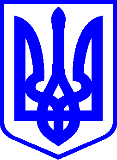 КИЇВСЬКА МІСЬКА РАДАІІ СЕСІЯ ІХ СКЛИКАННЯРІШЕННЯ____________№_______________					ПРОЄКТПро внесення змін до рішення Київської міської ради від 20 квітня 2023 року №6310/6351«Про зміну типу та найменування деяких закладів освіти Печерського району м. Києва»Відповідно до статті 90 Цивільного кодексу України, пунктів 30, 31 частини першої статті 26 Закону України «Про місцеве самоврядування в Україні», законів України «Про освіту», «Про повну загальну середню освіту», рішення Київської міської ради від 15 березня 2012 року № 209/7546 «Про делегування повноважень виконавчому органу Київської міської ради (Київській міській державній адміністрації) та районним в місті Києві державним адміністраціям у сфері освіти», з метою приведення типів і найменувань закладів освіти у відповідність до вимог законодавства Київська міська радаВИРІШИЛА:1. Внести до рішення Київської міської ради від 20 квітня 2023 року №6310/6351 «Про зміну типу та найменування деяких закладів освіти Печерського району м. Києва» наступні зміни:1.1. п. 5 рішення Київської міської ради викласти у новій редакції:«Змінити тип і найменування школи І – ІІІ ступенів №133 Печерського району м. Києва (ідентифікаційний код 32492372) на Ліцей №133 Печерського району м. Києва.»1.2. п. 6 рішення Київської міської ради викласти у новій редакції:«Ліцею №133 Печерського району м. Києва забезпечити здобуття профільної середньої освіти, базової середньої освіти та, як виняток, здобуття початкової освіти.»2. Оприлюднити це рішення в установленому порядку.3. Контроль за виконанням цього рішення покласти на постійну комісію Київської міської ради з питань освіти і науки, молоді та спорту.Київський міський голова 		             		Віталій КЛИЧКОПОДАННЯ:Депутатка Київської міської радиАлла ШЛАПАКПОГОДЖЕНО:Постійна комісія Київської міської ради з питань освіти і науки, молоді та спортуГолова СекретарВадим ВАСИЛЬЧУК Олександр СУПРУНПостійна комісія Київської міської ради з питань власності та регуляторної політикиГоловаСекретарМихайло ПРИСЯЖНЮК Сергій АРТЕМЕНКОНачальник управління правового забезпечення діяльності Київської міської ради  Валентина ПОЛОЖИШНИК